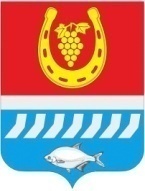 администрациЯ Цимлянского районаПОСТАНОВЛЕНИЕ__.08.2023        	                                  № ___                                         г. ЦимлянскВ соответствии с Областным законом от 22.07.2003 № 19-ЗС  «О регулировании земельных отношений в Ростовской области», в целях урегулирования кредиторской задолженности юридических и физических лиц по арендной плате за земельные участки, находящиеся в муниципальной собственности муниципального образования «Цимлянский район», а также государственная собственность на которые не разграничена, расположенных на территории сельских поселений Цимлянского района, путем проведения реструктуризации и создания условий для их финансового оздоровления, Администрация Цимлянского районаПОСТАНОВЛЯЕТ:Утвердить Порядок реструктуризации задолженности по арендной плате и списания пеней и штрафов, начисленных на сумму задолженности, за использование земельных участков, находящихся в муниципальной собственности муниципального образования «Цимлянский район», а также государственная собственность на которые не разграничена, расположенных на территории сельских поселений Цимлянского района, согласно приложению.Признать утратившим силу постановление Администрации Цимлянского района от 20.10.2009 № 896 «О реструктуризации задолженности по арендной плате за землю и списании пеней и штрафов, начисленных на сумму задолженности».3. Контроль за выполнением постановления возложить на первого заместителя главы Администрации Цимлянского района Ночевкину Е. Н.Глава АдминистрацииЦимлянского района					                           В.В. СветличныйПостановление вносит отделимущественных и земельныхотношений Администрации Цимлянского районаПриложениек постановлению Администрации  Цимлянского районаот __.08.2023 № ___ ПОРЯДОКреструктуризации задолженности по арендной плате и списания пеней и штрафов, начисленных на сумму задолженности, за использование земельных участков, находящихся в муниципальной собственности муниципального образования «Цимлянский район», а также государственная собственность на которые не разграничена, расположенных на территории сельских поселений Цимлянского районаОбщие положенияНастоящий Порядок определяет условия и сроки реструктуризации задолженности по арендной плате и списания пеней и штрафов, начисленных на сумму задолженности, за использование земельных участков, находящихся в муниципальной собственности муниципального образования «Цимлянский район», а также государственная собственность на которые не разграничена, расположенных на территории сельских поселений Цимлянского района (далее – земельные участки).В настоящем Порядке используются следующие понятия: земельные участки – земельные участки, находящихся в собственности муниципального образования «Цимлянский район»;  реструктуризация задолженности – рассрочка уплаты задолженности по арендной плате, образовавшейся по состоянию на 1 января текущего года, за использование земельных участков; решение о реструктуризации задолженности – правовой акт Администрации Цимлянского района о реструктуризации задолженности; решение о списании пеней и штрафов – правовой акт Администрации Цимлянского района о списании пеней и штрафов, начисленных на сумму задолженности по арендной плате за использование земельных участков; заявитель – физическое или юридическое лицо, являющееся арендатором земельного участка и обратившееся с заявлением о реструктуризации задолженности; заявление о реструктуризации задолженности – заявление о реструктуризации задолженности по арендной плате, образовавшейся по состоянию на 1 января текущего года, за использование земельных участков, по форме, установленной приложением № 1 к настоящему Порядку. 1.3. Решение о реструктуризации задолженности в отношении земельных участков принимается постановлением Администрации Цимлянского района. 1.4. Реструктуризация задолженности проводится путем предоставления по действующим договорам аренды рассрочки платежей в счет основного долга на срок до 5 лет со дня принятия решения о реструктуризации задолженности, но в пределах срока действия договора, с условием равномерного ежеквартального внесения платежей в течение всего срока. 1.5. В соответствии с настоящим Порядком не могут быть приняты решения о реструктуризации задолженности: в отношении которой имеются вступившие в законную силу судебные акты о взыскании или утвержденные судом мировые соглашения;по прекращенным договорам аренды земельных участков. В указанных случаях получение рассрочки возможно в судебном порядке либо путем заключения мирового соглашения, содержащего условие о рассрочке на срок до 5 лет. 1.6. Погашение задолженности должно осуществляться, начиная с квартала, следующего за кварталом, в котором принято решение о реструктуризации задолженности. Ежеквартальные платежи осуществляются заявителем не позднее 20-го числа последнего месяца квартала. 1.7. Со дня принятия решения о реструктуризации задолженности прекращается начисление пеней и штрафов на сумму реструктурированной задолженности, а также приостанавливается применение мер принудительного взыскания в отношении этой задолженности. В сумму подлежащей реструктуризации задолженности не включаются ранее реструктурированные, отсроченные либо рассроченные суммы. 1.8. Реструктуризация задолженности не освобождает заявителя, в отношении которого принято решение о реструктуризации задолженности, от внесения текущих платежей в соответствии с условиями договора аренды земельного участка. 1.9. Право на реструктуризацию задолженности реорганизованного юридического лица, предоставленное в соответствии с настоящим Порядком, сохраняется за правопреемником (правопреемниками) такого юридического лица. Основание принятия решения реструктуризации задолженностиОснованием принятия решения о реструктуризации задолженности является заявление о реструктуризации задолженности по форме согласно приложению № 1 к настоящему Порядку с приложенными к нему документами, предусмотренными пунктом 3.2 раздела 3 настоящего Порядка, и полное внесение заявителем текущих арендных платежей в период времени с 1 января текущего года до дня подачи заявления о реструктуризации задолженности. Порядок реструктуризации задолженностиВ целях реструктуризации задолженности за использование земельных участков заявитель представляет заявление о реструктуризации задолженности в Администрацию Цимлянского района. К заявлению о реструктуризации задолженности прилагаются следующие документы: копия документа, удостоверяющего личность заявителя, являющегося физическим лицом, либо личность представителя физического или юридического лица; копия документа, удостоверяющего права (полномочия) представителя физического или юридического лица, если с заявлением о реструктуризации задолженности обращается представитель заявителя; акт сверки взаимных расчетов по   договору аренды   земельного участка между арендодателем и заявителем;график погашения основного долга по форме согласно приложению № 2 к настоящему Порядку. Решения о реструктуризации принимаются по заявлениям о реструктуризации задолженности, поданным в Администрацию Цимлянского района до 1 декабря текущего года. Решения о реструктуризации принимаются до 1 января года следующего за текущим. Заявление о реструктуризации задолженности регистрируется в день представления всех документов, предусмотренных пунктом 3.2 настоящего раздела. Днем представления документов считается дата поступления в Администрацию Цимлянского района заявления о реструктуризации задолженности и документов, предусмотренных пунктом 3.2 настоящего раздела. Несоответствие представленных заявления о реструктуризации задолженности и графика погашения основного долга установленной форме либо непредставление заявителем документов, предусмотренных пунктом 3.2 настоящего раздела, является основанием для возврата Администрацией Цимлянского района заявления о реструктуризации задолженности и приложенных к нему документов заявителю в течение 15 рабочих дней со дня их получения с указанием причин возврата. После устранения причин, послуживших основанием для возврата заявления, заявитель вправе повторно обратиться в Администрацию Цимлянского района с заявлением о реструктуризации задолженности. 3.4. Администрация Цимлянского района отказывает в реструктуризации задолженности при наличии оснований, перечисленных в пункте 1.5 раздела 1 настоящего Порядка, а также в случае неполного внесения заявителем текущих арендных платежей в период времени с 1 января текущего года до дня подачи заявления о реструктуризации задолженности. 3.5. В случае отсутствия оснований для отказа в реструктуризации задолженности либо в возврате заявителю заявления о реструктуризации задолженности и приложенных к нему документов отдел имущественных и земельных отношений Администрации Цимлянского района обеспечивает в установленном порядке подготовку проекта постановления Администрации Цимлянского района о реструктуризации задолженности. 3.6. Решение о реструктуризации задолженности должно содержать: полное наименование, место нахождения и почтовый адрес заявителя (для юридического лица) или фамилию, имя, отчество, адрес регистрации по месту жительства и почтовый адрес (для физического лица); указание на договор аренды земельного участка, по которому принято решение о реструктуризации задолженности;срок предоставляемой рассрочки; размер основного долга, в отношении которого принято решение о реструктуризации, а также размер начисленных на сумму основного долга пеней и штрафов; график погашения основного долга. 3.7. Копия решения о реструктуризации задолженности направляется   почтовым отправлением заявителю с приложением проекта дополнительного соглашения о реструктуризации задолженности к соответствующему договору аренды земельного участка по форме согласно приложению № 3 к настоящему Порядку (далее – дополнительное соглашение к договору аренды земельного участка). Заявитель в течение 5 рабочих дней со дня получения решения о реструктуризации задолженности и проекта дополнительного соглашения к договору аренды земельного участка направляет почтовым отправлением либо представляет лично один подписанный экземпляр дополнительного соглашения к договору аренды земельного участка в Администрацию Цимлянского района. 3.8. Заявитель утрачивает право на реструктуризацию задолженности: при нарушении после принятия решения о реструктуризации срока уплаты текущего платежа по арендной плате за использование земельного участка, предусмотренного договором аренды земельного участка;при нарушении два раза подряд сроков уплаты платежей по погашению реструктурированной задолженности, предусмотренных графиком погашения основного долга;в случае передачи заявителем прав и обязанностей по договору аренды земельного участка третьему лицу либо передачи заявителем арендованного земельного участка в субаренду, а также в случае прекращения договора аренды; в случае введения в отношении заявителя процедур банкротства;в случае непогашения в срок до 1 февраля года следующего за текущим пеней и штрафов, начисленных на сумму основного долга, существовавшего по состоянию на 1 января текущего года, по день принятия решения о реструктуризации задолженности. 3.9. При возникновении обстоятельств, предусмотренных пунктом 3.8 настоящего раздела, Администрация Цимлянского района  в установленном порядке обеспечивает подготовку постановления Администрации Цимлянского района об отмене реструктуризации, направляет заявителю уведомление об одностороннем отказе от исполнения условий дополнительного соглашения и, в случае необходимости, обращается в Управление Федеральной службы государственной регистрации, кадастра и картографии по Ростовской области с заявлением о государственной регистрации прекращения дополнительного соглашения о реструктуризации и погашении регистрационной записи. Копия решения о прекращении реструктуризации задолженности направляется заявителю почтовым отправлением в 5-дневный срок со дня его принятия. Со дня вынесения решения о прекращении реструктуризации задолженности на сумму непогашенной реструктурированной задолженности возобновляется начисление пеней и штрафов. Сумма денежных средств оставшейся задолженности заявителя, в том числе пени и штрафы (за вычетом сумм, погашенных в соответствии с графиком погашения основного долга), подлежат взысканию. 3.10. В любое время после принятия решения о реструктуризации задолженности заявитель имеет право произвести досрочное погашение всей реструктурированной задолженности по арендной плате за использование земельных участков. 3.11. В случае досрочного погашения заявителем всей реструктурированной задолженности по арендной плате за использование земельных участков либо в случае погашения заявителем всей реструктурированной задолженности по арендной плате за использование земельных участков в течение срока, установленного решением о реструктуризации задолженности, производится списание задолженности по пеням и штрафам, начисленным на сумму этой задолженности. Решение о списании пеней и штрафов по земельным участкам   принимает Администрация Цимлянского района. Решение о списании пеней и штрафов в этом случае оформляется постановлением Администрации Цимлянского района.3.12. Отдел имущественных и земельных отношений Администрации Цимлянского района ведет учет принятых по земельным участкам решений о реструктуризации задолженности, решений об отмене реструктуризации задолженности, решений о списании пеней и штрафов. Управляющий делами                                                                               А.В. КуликПриложение № 1к Порядку реструктуризации задолженности по арендной плате и списания пеней и штрафов, начисленных на сумму задолженности, за использование земельных участков, находящихся в муниципальной собственности муниципального образования «Цимлянский район», а также государственная собственность на которые не разграничена, расположенных на территории сельских поселений Цимлянского районаГлаве Администрации Цимлянского района_______________________________________для физических лиц:Ф.И.О.______________________________________________________дата рождения______________Документ, удостоверяющий личность:________________cерия___________ № ___________________выдан «____» _____________ г.____________________________________________________________(кем выдан)Место регистрации: ____________________________________________________________________________________________________________________________________________________________ИНН ______________________Телефон: _______________________Эл.почта: ____________________для юридических лиц:Наименование  __________________________________________________________________________Документ о государственной регистрации в качестве юридического лица________________________________________________________________________________________________________________серия ____________№______________________, дата регистрации «______» ___________________ г.ОГРН________________________ИНН _____________________ Телефон: _______________________Факс: ________________________ Эл.почта: ________________________________________________Юридический адрес: _____________________________________________________________________в лице ________________________________________________________________________________,(Ф.И.О., должность)действующего на основании______________________________________________________________.ЗАЯВЛЕНИЕо реструктуризации задолженности по договору аренды от ___________ №_____Прошу осуществить реструктуризацию задолженности, образовавшейся по договору аренды от___________ №______, земельного участка, с кадастровым номером: _________________________,  расположенного по адресу:_______________________________________________________________ ______________________________________________________________________________________________________________________________________________________________________________ За период с «_____» ____________ ____ года по «_____» __________ ____ года в размере: основной долг _________________________________ руб. _____ коп. путем рассрочки платежей на следующих условиях: 1) срок рассрочки платежей по основному долгу ___________________ месяцев; 2) размер квартального платежа по погашению основного долга __________________ руб. _____ коп. Начисленные пени в размере _________________________________ руб. ____ коп. Прошу списать в случае погашения мной суммы основного долга в соответствии с условиями реструктуризации. 	Настоящим заявлением подтверждаю, что в отношении _______________________________________________________________________________________ (наименование и организационно-правовая форма юридического _______________________________________________________________________________ лица или фамилия, имя, отчество, паспортные данные физического лица) процедуры банкротства не возбуждены. Заявитель ______________________________________________________  ________________ Ф.И.О.                               (должность представителя                                                (подпись)                           юридического лица; физического лица) Телефон (факс) ___________________________ Дата                                                                                              М.П. Приложение № 2к Порядку реструктуризации задолженности по арендной плате и списания пеней и штрафов, начисленных на сумму задолженности, за использование земельных участков, находящихся в муниципальной собственности муниципального образования «Цимлянский район», а также государственная собственность на которые не разграничена, расположенных на территории сельских поселений Цимлянского районаГРАФИКпогашения основного долга в связи с реструктуризацией  задолженности по договору аренды от __________ года №_____________ земельного участка, с кадастровым номером: _________________________,  расположенного по адресу:____________________________________________________________Примечания: График, являющийся приложением к заявлению, подписывается заявителем. График, являющийся приложением к дополнительному соглашению к договору аренды земельного участка, подписывается сторонами дополнительного соглашения. Приложение № 3к Порядку реструктуризации задолженности по арендной плате и списания пеней и штрафов, начисленных на сумму задолженности, за использование земельных участков, находящихся в муниципальной собственности муниципального образования «Цимлянский район», а также государственная собственность на которые не разграничена, расположенных на территории сельских поселений Цимлянского районаДОПОЛНИТЕЛЬНОЕ СОГЛАШЕНИЕ №___________к договору аренды от _________________ года №_____________ ___________________________________________________ земельного участка г. Цимлянск					             «_____» __________ 20___ г.На основании ____________________________________________________                                                                  (реквизиты решения о реструктуризации) Администрации Цимлянского района в лице _____________________________, действующего на основании ______________________________, именуемый в дальнейшем «Арендодатель» и ________________________________________                                                                  (гражданин или юридическое лицо) в лице ____________________________________________________________, действующего на основании __________________________________________, именуемый в дальнейшем «Арендатор», совместно именуемые в дальнейшем «Стороны», заключили настоящее дополнительное соглашение (далее – Соглашение) о нижеследующем: Осуществить реструктуризацию задолженности Арендатора, образовавшейся по состоянию на 1 января текущего года по договору аренды от «___» _______ года  № ____________________________________ земельного участка, находящегося  в  _______________________  собственности, за период  с «____» _____________ года по «_____» ____________ года в размере: ______________________ руб. _____ коп. – основной долг, путем предоставления рассрочки платежей по основному долгу в соответствии  с графиком погашения основного долга (приложение). Со дня вступления в силу Соглашения пени и штрафы на сумму основного долга, по которому осуществляется реструктуризация, не начисляются. Арендатор обязан погасить в срок до 1 февраля ________________________ пени и                                                                              (года следующего за текущим)штрафы,   начисленные   на   сумму   основного   долга,   существовавшего по состоянию на 1 января _____________, в период с 1 января ____________ по                                 (текущего года )                                                                            (текущего года )день принятия решения о реструктуризации. Платежи в счет погашения реструктуризированного основного долга (арендная плата) вносятся Арендатором ежеквартально равными частями  не позднее 20-го числа последнего месяца квартала путем перечисления на счет  № _____________________, код БК «___________________________________» в Единый казначейский счет 40102810845370000050, УФК по Ростовской области (Администрация Цимлянского района л/с 04583108570) казначейский счет: № 03100643000000015800, Отделение Ростов-на-Дону Банка России//УФК по Ростовской области г. Ростов-на-Дону, БИК ТОФК - 016015102, ИНН 6137002930, КПП 613701001, ОКТМО _______________ код бюджетной классификации __________________. Назначение платежа: реструктуризация задолженности за период ____________ по договору аренды от __________ № ____. Арендатор вправе произвести досрочное погашение задолженности, указанной в пункте 1 Соглашения. Арендодатель имеет право отказаться в одностороннем порядке от исполнения Соглашения, направив Арендатору соответствующее уведомление, в случае: нарушения после принятия решения о реструктуризации срока уплаты текущего платежа по арендной плате за использование земельного участка, предусмотренного договором аренды земельного участка; нарушения Арендатором два раза подряд графика погашения основного долга; передачи Арендатором прав и обязанностей по договору аренды земельного участка третьему лицу либо передачи арендованного земельного участка в субаренду, а также в случае прекращения договора аренды; введения в отношении Арендатора процедур банкротства; непогашения в срок до 1 февраля _______________________    пеней и                                                                  (года следующего за текущим)штрафов, начисленных на сумму основного долга, существовавшего по состоянию на 1 января _____________, в период с 1 января __________ по день                                 (текущего года )                                                                (текущего года )принятия решения о реструктуризации. В случае одностороннего отказа Соглашение считается расторгнутым, а задолженность по основному долгу, указанная в пункте 1 Соглашения, подлежит восстановлению в полном объеме со дня расторжения (за исключением сумм, ранее уплаченных по графику погашения основного долга). Начисление пеней и штрафов на сумму восстановленного основного долга производится также со дня расторжения Соглашения. Соглашение вступает в силу со дня его подписания Сторонами. В случае, если договор аренды земельного участка, к которому заключено Соглашение, был зарегистрирован в установленном порядке, Соглашение подлежит государственной регистрации в соответствии с действующим законодательством Российской Федерации. Соглашение действует до полного исполнения Арендатором своих обязательств. Соглашение составлено в ________ экземплярах на ________ листах, имеющих равную юридическую силу, по одному для Арендатора, Арендодателя. Приложение: График погашения основного долга. от Арендодателя:  	                                           от Арендатора: ________________ Ф.И.О.  	________________ Ф.И.О.             (подпись)  	 	 	 	 	 	    	        (подпись) Дата  	  	 Дата М.П.  	 	М.П. Об утверждении Порядка реструктуризации задолженности по арендной плате, списания пеней и штрафов, начисленных на сумму задолженности, за использование земельных участков, находящихся в муниципальной собственности муниципального образования «Цимлянский район», а также государственная собственность на которые не разграничена, расположенных на территории сельских поселений Цимлянского района№ платежа Число, месяц, год платежа Сумма основного долга по арендной плате, подлежащая уплате (рублей) 1 2 3 1. – – 2. – – Итого  – Управляющий делами А.В. Кулик